Тест №1Русские народные инструменты фольклорной традиции(Ответов может быть несколько)Какие инструменты относятся к категории духовой инструмент?А) ДроваБ) КугиклыВ) СвирельГ) ЖалейкаД) ЛожкиОтвет:Сколько струн на балалайке прима?А) 5Б) 2В) 3Г) 4Ответ:Какие инструменты относятся к категории кнопочные/клавишные?А) ГармоньБ) ТреугольникВ) БаянГ) РубельД) ФортепианоОтвет:Свирель, это…А) Ударный инструментБ) Клавишный инструментВ) Духовой инструментГ) Струнный инструментОтвет:Укажите названия инструментов:А) 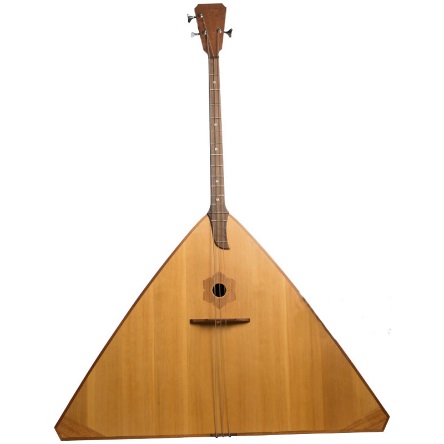 Б)      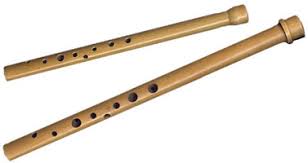 В)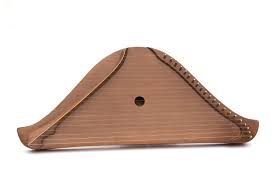 Г) 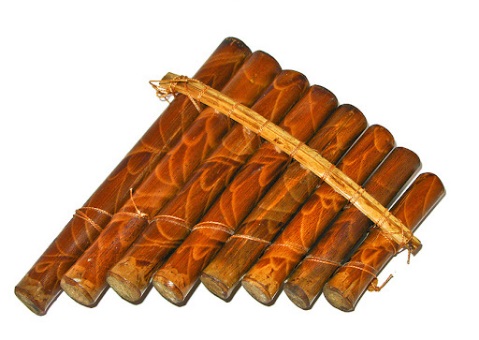 Д) 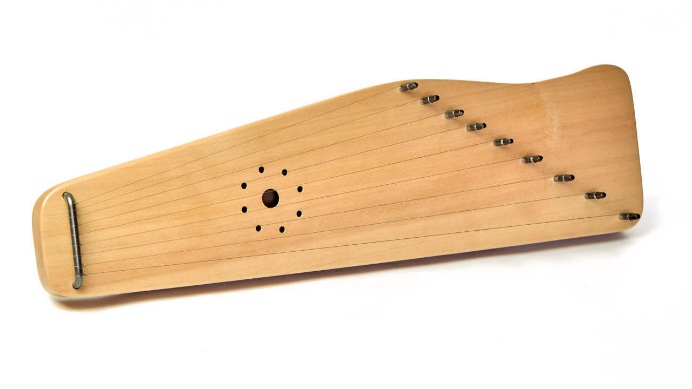 Ответ: Какой звук имеет инструмент Жалейка?А) Нежный, певучийБ) Громкий, звонкийВ) Сиплы, тихийГ) Звука не имеетОтвет: